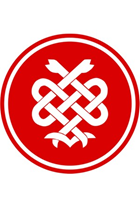 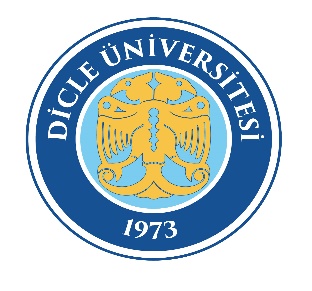 DİCLE ÜNİVERSİTESİ TIP FAKÜLTESİ2023–2024 EĞİTİM-ÖĞRETİM YILIDÖNEM-IIKAS ve SİNİR DOKULARI DERS KURULU04.09.2023 -09.10.2023DİCLE ÜNİVERSİTESİ TIP FAKÜLTESİ2023-2024 EĞİTİM-ÖĞRETİM YILIDÖNEM-II KAS ve SİNİR DOKULARI DERS KURULU PRATİK PROGRAMIDİCLE ÜNİVERSİTESİ TIP FAKÜLTESİ2023-2024 EĞİTİM-ÖĞRETİM YILIDÖNEM – II KAS VE SİNİR DOKULARI SİSTEMİ DERS KURULUİYİ HEKİMLİK UYGULAMALARI PROGRAMIDÖNEM – II İHU Koordinatörü: Dr. Öğr. Üyesi Zehra KILINÇDerslerTeorikPratikToplamAnatomi27-   27Histoloji286  34Fizyoloji22224Biyofizik10                     -10Biyokimya4-4Psikiyatri2-2TOPLAM93                    -                   101Ders Kurulu Başkanı: Dr. Öğrt. Üys.Diclehan ORALDers Kurulu Başkanı: Dr. Öğrt. Üys.Diclehan ORALDers Kurulu Başkanı: Dr. Öğrt. Üys.Diclehan ORALDers Kurulu ÜyeleriDers SaatiProf. Dr. Ayda DEMİRANT       Anatomi4Prof. Dr. Orhan TACAR               Anatomi7Prof. Dr. Cudi TUNCER                Anatomi5Prof. Dr. Vatan   KAVAK             Anatomi9Prof. Dr. Özlen KARABULUT    Anatomi2Prof. Dr. Hüda OFLAZOĞLU DİKEN                Fizyoloji12Prof. Dr. H. Murat BİLGİN          Fizyoloji10Prof. Dr. Sevda SÖKER                Histoloji6Dr. Öğr. Üyesi Fırat AŞIRHistoloji22Prof. Dr. Veysi AKPOLAT         Biyofizik8Prof. Dr. Zülküf AKDAĞ             Biyofizik2Prof. Dr. Leyla ÇOLPAN            Biyokimya2Prof. Dr. Gülten TOPRAK           Biyokimya2Doç.Dr. M. GÜNEŞ            Psikiyatri2TOPLAM93DÖNEM IIKAS ve SİNİR DOKULARI DERS KURULUAMAÇ VE PROGRAM ÇIKTILARIDÖNEM IIKAS ve SİNİR DOKULARI DERS KURULUAMAÇ VE PROGRAM ÇIKTILARIDers Kurulunun AdıKAS VE SİNİR DOKULARIDers Kurulunun Türü ZorunluDers Kurulunun Kredisi 8Eğitim DiliTürkçeDers Kurulunun SorumlusuDr. Öğr. Üyesi Diclehan OralDers Kurulunun Ön KoşullarıYokDers Kurulunun Süresi5 haftaTeorik ders saati 93Uygulamalı ders saati-Ders Kurulunun İçeriğiKas ve sinirlerin anatomik yapılanması, histolojisi, fizyolojik işleyişi, biyofizik süreçler ile ilişkisi ve biyokimyasal özellikleri Ders Kurulunun AmacıÖğrenciler beş haftalık ders kurulu sonunda, kas ve sinir sistemlerinin normal yapı ve işlevleri hakkında bilgi sahibi olacak, kas dokusu tiplerini ve sinir hücrelerini ayırt edebilecektir.Öğrenim Çıktıları “Kas ve Sinir Dokusu” Ders Kurulu sonunda Dönem II öğrencileri;  ÖÇ-1) Kas ve sinir dokusu proteinlerinin yapı ve işlevini tanımlayabilecek, metabolizmasını yorumlayabilecek.ÖÇ-2) Sinir sistemine ait anatomik oluşumların yapı ve fonksiyon ilişkilerini tanımlayabilecek. ÖÇ-3) Baş, ense, kol ve boyun bölgesine ait yapıları topografik olarak tanıyabilecek, bölgede bulunan anatomik yapıları kadavra ve maket üzerinde tanıyabilecek ve isimlendirebilecek, ÖÇ-4) Deri ve eklentilerini tanıyabilecek ve ilgili oluşumlara ait yapıları kadavra ve maket üzerinde gösterebilecek ve isimlendirebilecek,ÖÇ-5) Kas ve sinir dokularının yapısal elemanlarını bilecek, kas ve sinir dokusunu oluşturan öğeleri mikroskopta inceleyip tanıyabilecek, çizgili kas, kalp kası ve düz kas kesitlerini mikroskopta inceleyerek ve tanımlayabilecek.ÖÇ-6) Sinir dokusunun histolojik özelliklerini, görevlerini, sınıflandırabilecek, ÖÇ-7) Kas tiplerini, myofibrillerin yapısını, kalp kası ve düz kasın histolojik özelliklerini ayırabilecek, ÖÇ-8) Otonom sinir sisteminin organizasyonu ve işlevini bilecek. Sinir kas kavşağının yapısını öğrenecek; İskelet kası, düz kas ile kalp kasının yapısal ve işlevsel özelliklerini, uyarılma ve kasılma mekanizmalarını bilecek. ÖÇ-9) Sinir-kas kavşağının yapısını, kas dokusunun uyarılma-kasılma mekanizmalarını, kas tipleri arasındaki farklılıkları öğrenecek.  ÖÇ-10) Duysal sinir hücrelerinin uyarılma ve ileti özellikleri, otonom sinir sisteminin yapısı ve işlevlerini bilecek.ÖÇ-11) İskelet ve düz kasların kasılması sırasında gerçekleşen mekanik ve moleküler süreçleri yorumlayabilecek,ÖÇ-12) Sağlık, hastalık, kültürel özellikler, hasta, hasta yakını ve iyileştirici rolleri, hekimliğin toplumsal yönünü öğrenecek. ÖÇ-13) Sinir dokusu biyokimyasını öğrenecek,Öğretme Yöntemi(leri)Amfi dersi, demonstrasyon, uygulama, deney, ödev,Değerlendirme Yöntemi ÇSS,  OYPS, Pratik Değerlendirme, Ödev, Performans DeğerlendirmesiÖnerilen KaynaklarGuyton&Hall, Tıbbi Fizyoloji, 2017DÖNEM 2DÖNEM 2DÖNEM 2DÖNEM 2DÖNEM 2DÖNEM 2DÖNEM 2KOMİTE 1: KAS VE SİNİR DOKULARI DERS KURULU                                                                                                     04.09.2023 -  09.10.2023KOMİTE 1: KAS VE SİNİR DOKULARI DERS KURULU                                                                                                     04.09.2023 -  09.10.2023KOMİTE 1: KAS VE SİNİR DOKULARI DERS KURULU                                                                                                     04.09.2023 -  09.10.2023KOMİTE 1: KAS VE SİNİR DOKULARI DERS KURULU                                                                                                     04.09.2023 -  09.10.2023KOMİTE 1: KAS VE SİNİR DOKULARI DERS KURULU                                                                                                     04.09.2023 -  09.10.2023KOMİTE 1: KAS VE SİNİR DOKULARI DERS KURULU                                                                                                     04.09.2023 -  09.10.2023KOMİTE 1: KAS VE SİNİR DOKULARI DERS KURULU                                                                                                     04.09.2023 -  09.10.2023TARİHSAATSAATDERSKONUÖĞRETİM ÜYESİ04.09.2023PAZARTESİ08:30-09.201Tıp eğitimiDers programı ve İHU Dr.Öğr.Üyesi. Dicle ORALDr.Öğrt. Üyesi Zehra KILIÇ04.09.2023PAZARTESİ09:30-10.202AnatomiKadavra teknikleriProf.Dr. V. KAVAK04.09.2023PAZARTESİ10:30-11.203AnatomiKadavra teknikleriProf.Dr. V. KAVAK04.09.2023PAZARTESİ11:30-12.204AnatomiKaslar hakkında genel bilgiProf.Dr. C. TUNCER04.09.2023PAZARTESİ13:30-14.205AnatomiYüzün mimik kaslarıProf.Dr. Ö.KARABULUT04.09.2023PAZARTESİ14:30-15.206AnatomiYüzün mimik kaslarıProf.Dr. Ö.KARABULUT04.09.2023PAZARTESİ15:30-16.207BiyofizikBiyomedikal potansiyeller (EMG)Prof.Dr. V. AKPOLAT04.09.2023PAZARTESİ16:30-17.208BiyofizikBiyomedikal potansiyeller (EMG)Prof.Dr. V. AKPOLAT05.09.2023SALI08:30-09.201AnatomiDolaşım ve sinir sistemine girişProf.Dr. O.TACAR05.09.2023SALI09:30-10.202PsikiyatriKonuşma ve dinleme becerileriDr.Öğr.Üyesi M.GÜNEŞ05.09.2023SALI10:30-11.203Histoloji ve Embriyolojiİskelet Kası HistolojisiProf.Dr. S.SÖKER05.09.2023SALI11:30-12.204Histoloji ve EmbriyolojiKalp Kası histolojisiProf.Dr. S.SÖKER05.09.2023SALI13:30-14.205Tıp Eğitimiİyi hekimlik uygulamaları05.09.2023SALI14:30-15.206Tıp Eğitimiİyi hekimlik uygulamaları105.09.2023SALI15:30-16.207Tıp Eğitimiİyi hekimlik uygulamaları05.09.2023SALI16:30-17.208Tıp Eğitimiİyi hekimlik uygulamaları06.09.2023ÇARŞAMBA08:30-09.201AnatomiYüzeyel ense,sırt, omuz ve kolun arka bölgesiProf.Dr.A.DEMİRANT06.09.2023ÇARŞAMBA09:30-10.202AnatomiYüzeyel ense,sırt, omuz ve kolun arka bölgesiProf.Dr.A.DEMİRANT06.09.2023ÇARŞAMBA10:30-11.203Histoloji ve EmbriyolojiDüz Kas histolojisiProf.Dr. S.SÖKER06.09.2023ÇARŞAMBA11:30-12.204Histoloji ve EmbriyolojiSinir dokusu histolojisiProf.Dr. S.SÖKER06.09.2023ÇARŞAMBA13:30-14.205AnatomiKoltuk altı çukuru ve plexus brachialisProf.Dr. O.TACAR06.09.2023ÇARŞAMBA14:30-15.206AnatomiKoltuk altı çukuru ve plexus brachialisProf.Dr. O.TACAR06.09.2023ÇARŞAMBA15:30-16.207Tıp EğitimiÖzel çalışma modülü tanıtımıDr.Öğr.Üyesi Vasfiye DEMİR PERVANE06.09.2023ÇARŞAMBA16:30-17.208Tıp EğitimiÖzel çalışma modülü tanıtımıDr.Öğr.Üyesi Vasfiye DEMİR PERVANE07.09.2023PERŞEMBE08:30-09.201Histoloji ve EmbriyolojiEmbriyolojiye giriş-tarihçe ve terminolojiDr.Öğr.Üyesi Fırat AŞIR07.09.2023PERŞEMBE09:30-10.202Histoloji ve EmbriyolojiSpermatogenesis ve ovogenesisDr.Öğr.Üyesi Fırat AŞIR07.09.2023PERŞEMBE10:30-11.203AnatomiKol ve ön kolun ön bölgesiProf.Dr. O.TACAR07.09.2023PERŞEMBE11:30-12.204AnatomiKol ve ön kolun ön bölgesiProf.Dr. O.TACAR07.09.2023PERŞEMBE13:30-14.205FizyolojiKaslara ilişkin genel bilgilerProf. Dr. H.DİKEN07.09.2023PERŞEMBE14:30-15.206Fizyolojiİskelet kasının fizyolojik anatomisiProf. Dr. H.DİKEN07.09.2023PERŞEMBE15:30-16.207Histoloji ve EmbriyolojiSinir dokusu histolojisiProf.Dr. S.SÖKER07.09.2023PERŞEMBE16:30-17.208Histoloji ve EmbriyolojiNöroglia HistolojisiProf.Dr. S.SÖKER08.09.2023CUMA08:30-09.201AnatomiGöğüs ön duvarı, karın bölgesi ve karın kaslarıProf.Dr.V.KAVAK08.09.2023CUMA09:30-10.202AnatomiGöğüs ön duvarı, karın bölgesi ve karın kaslarıProf.Dr.V.KAVAK08.09.2023CUMA10:30-11.203Histoloji ve EmbriyolojiFertilizasyon, yarıklanma implatasyonDr.Öğr.Üyesi Fırat AŞIR08.09.2023CUMA11:30-12.204Histoloji ve EmbriyolojiFertilizasyon, yarıklanma implatasyonDr.Öğr.Üyesi Fırat AŞIR08.09.2023CUMA13:30-14.205FizyolojiSinir-kas kavşağıProf. Dr. H.DİKEN08.09.2023CUMA14:30-15.206FizyolojiSinir-kas kavşağıProf. Dr. H.DİKEN08.09.2023CUMA15:30-16.207Anatomi Palma manus (elin ön yüz anatomisi)Prof.Dr. C.TUNCER08.09.2023CUMA16:30-17.208Anatomi Palma manus (elin ön yüz anatomisi)Prof.Dr. C.TUNCER11.09.2023PAZARTESİ08:30-09.201FizyolojiKas kasılmasının  genel ve moleküler mekanizmasıProf. Dr. H.DİKEN11.09.2023PAZARTESİ09:30-10.202FizyolojiUyarılma- Kasılma  EşleşmesiProf. Dr. H.DİKEN11.09.2023PAZARTESİ10:30-11.203AnatomiÖn Kol ve Elin arka yüz kaslarıProf..Dr. A.DEMİRANT11.09.2023PAZARTESİ11:30-12.204AnatomiÖn Kol ve Elin arka yüz kaslarıProf..Dr. A.DEMİRANT11.09.2023PAZARTESİ13:30-14.205Tıp Eğitimiİyi hekimlik uygulamaları11.09.2023PAZARTESİ14:30-15.206Tıp Eğitimiİyi hekimlik uygulamaları211.09.2023PAZARTESİ15:30-16.207Tıp Eğitimiİyi hekimlik uygulamaları11.09.2023PAZARTESİ16:30-17.208Tıp Eğitimiİyi hekimlik uygulamaları12.09.2023SALI08:30-09.201Histoloji ve EmbriyolojiBilaminar embriyonal diski gelişimiDr.Öğr.Üyesi Fırat AŞIR12.09.2023SALI09:30-10.202Histoloji ve EmbriyolojiBilaminar embriyonal diski gelişimiDr.Öğr.Üyesi Fırat AŞIR12.09.2023SALI10:30-11.203Fizyolojiİskelet kasınınkasılma mekaniğiProf. Dr. H.DİKEN12.09.2023SALI11:30-12.204Fizyolojiİskelet kasınınkasılma mekaniğiProf. Dr. H.DİKEN12.09.2023SALI13:30-14.205Anatomi-BiyofizikC- Anatomi,  D-Biyofizik12.09.2023SALI14:30-15.206Anatomi-BiyofizikC- Anatomi,  D-BiyofizikLAB12.09.2023SALI15:30-16.207Anatomi-BiyofizikD- Anatomi,  C - Biyofizik12.09.2023SALI16:30-17.208Anatomi-BiyofizikD- Anatomi,  C - Biyofizik13.09.2023ÇARŞAMBA08:30-09.201Anatomi-BiyofizikA -Anatomi,  B-Biyofizik13.09.2023ÇARŞAMBA09:30-10.202Anatomi-BiyofizikA -Anatomi,  B-BiyofizikLAB13.09.2023ÇARŞAMBA10:30-11.203Anatomi-BiyofizikB -Anatomi,   A-Biyofizik13.09.2023ÇARŞAMBA11:30-12.204Anatomi-BiyofizikB -Anatomi,   A-Biyofizik13.09.2023ÇARŞAMBA13:30-14.205Serbest Çalışma13.09.2023ÇARŞAMBA14:30-15.206Serbest Çalışma13.09.2023ÇARŞAMBA15:30-16.207Serbest Çalışma13.09.2023ÇARŞAMBA16:30-17.208Serbest Çalışma14.09.2023PERŞEMBE08:30-09.201Histoloji ve EmbriyolojiTrilaminar embriyon diski gelişimi- somitlerDr.Öğr.Üyesi Fırat AŞIR14.09.2023PERŞEMBE09:30-10.202Histoloji ve EmbriyolojiNöral tüp gelişimi, ektoderm ve türevleriDr.Öğr.Üyesi Fırat AŞIR14.09.2023PERŞEMBE10:30-11.203FizyolojiKas tonusu ve kas yorgunluğuProf. Dr. H.DİKEN14.09.2023PERŞEMBE11:30-12.204FizyolojiKas denervasyonunun etkileriProf. Dr. H.DİKEN14.09.2023PERŞEMBE13:30-14.205Anatomi-BiyofizikD-Anatomi,C- Biyofizik14.09.2023PERŞEMBE14:30-15.206Anatomi-BiyofizikD-Anatomi,C- BiyofizikLAB14.09.2023PERŞEMBE15:30-16.207Anatomi-BiyofizikC- Anatomi, D-Biyofizik14.09.2023PERŞEMBE16:30-17.208Anatomi-BiyofizikC- Anatomi, D-Biyofizik15.09.2023CUMA08:30-09.201AnatomiUyluğun ön ve medial bölge kaslarıProf.Dr.C.TUNCER15.09.2023CUMA09:30-10.202AnatomiUyluğun ön ve medial bölge kaslarıProf.Dr.C.TUNCER15.09.2023CUMA10:30-11.203FizyolojiDuyusal reseptörlerProf.Dr.H.M.BİLGİN15.09.2023CUMA11:30-12.204FizyolojiKas İğciği, golgi tendon organıProf.Dr.H.M.BİLGİN15.09.2023CUMA13:30-14.205Anatomi-BiyofizikB-Anatomi, A-Biyofizik15.09.2023CUMA14:30-15.206Anatomi-BiyofizikB-Anatomi, A-BiyofizikLAB15.09.2023CUMA15:30-16.207Anatomi-BiyofizikA- Anatomi, B- Biyofizik15.09.2023CUMA16:30-17.208Anatomi-BiyofizikA- Anatomi, B- Biyofizik18.09.2023PAZARTESİ08:30-09.201AnatomiGluteal bölge ve uyluğun arka bölge kaslarıProf.Dr.O.TACAR18.09.2023PAZARTESİ09:30-10.202AnatomiGluteal bölge ve uyluğun arka bölge kaslarıProf.Dr.O.TACAR18.09.2023PAZARTESİ10:30-11.203Histoloji ve EmbriyolojiEndoderm farklanması ve vücut damarlarıDr.Öğr.Üyesi Fırat AŞIR18.09.2023PAZARTESİ11:30-12.204Histoloji ve EmbriyolojiMezoderm farklanması ve türevleriDr.Öğr.Üyesi Fırat AŞIR18.09.2023PAZARTESİ13:30-14.205Tıp Eğitimiİyi hekimlik uygulamaları18.09.2023PAZARTESİ14:30-15.206Tıp Eğitimiİyi hekimlik uygulamaları318.09.2023PAZARTESİ15:30-16.207Tıp Eğitimiİyi hekimlik uygulamaları18.09.2023PAZARTESİ16:30-17.208Tıp Eğitimiİyi hekimlik uygulamaları19.09.2023SALI08:30-09.201AnatomiBacağın ön ve yan yüzleri ile ayak sırtıProf.Dr.V.KAVAK19.09.2023SALI09:30-10.202AnatomiBacağın ön ve yan yüzleri ile ayak sırtıProf.Dr.V.KAVAK19.09.2023SALI10:30-11.203Histoloji ve Embriyoloji4. ve 8. haftalarda embriyon gelişimiDr.Öğr.Üyesi Fırat AŞIR19.09.2023SALI11:30-12.204Histoloji ve EmbriyolojiEmbrio ve fötüs yaşının saptanmasıDr.Öğr.Üyesi Fırat AŞIR19.09.2023SALI13:30-14.205FizyolojiSinir liflerinde aksiyon potansiyeli İletimiProf.Dr.H.M.BİLGİN19.09.2023SALI14:30-15.206FizyolojiSinir liflerinde aksiyon potansiyeli İletimiProf.Dr.H.M.BİLGİN19.09.2023SALI15:30-16.207BiyofizikBiyomekaniğe genel bakışProf.Dr. V.AKPOLAT19.09.2023SALI16:30-17.208Biyofizikİnsan biyomekaniğiProf.Dr. V.AKPOLAT20.09.2023ÇARŞAMBA08:30-09.201AnatomiDerin ense,sırt kasları ve bacağın ark yüzüProf.Dr.V.KAVAK20.09.2023ÇARŞAMBA09:30-10.202AnatomiDerin ense,sırt kasları ve bacağın ark yüzüProf.Dr.V.KAVAK20.09.2023ÇARŞAMBA10:30-11.203FizyolojiSinaptik ileti ve kimyasal iletiProf.Dr.H.M.BİLGİN20.09.2023ÇARŞAMBA11:30-12.204FizyolojiSinaptik ileti ve kimyasal iletiProf.Dr.H.M.BİLGİN20.09.2023ÇARŞAMBA13:30-14.205Serbest Çalışma20.09.2023ÇARŞAMBA14:30-15.206Serbest Çalışma20.09.2023ÇARŞAMBA15:30-16.207Serbest Çalışma20.09.2023ÇARŞAMBA16:30-17.208Serbest Çalışma21.09.2023PERŞEMBE08:30-09.201FizyolojiPeriferik sinir sistemi fizyolojisiProf.Dr.H.M.BİLGİN21.09.2023PERŞEMBE09:30-10.202FizyolojiPeriferik sinir sistemi fizyolojisiProf.Dr.H.M.BİLGİN21.09.2023PERŞEMBE10:30-11.203Histoloji ve Embriyolojiİlkel kardiovasküler sisteminin gelişimiDr.Öğr.Üyesi Fırat AŞIR21.09.2023PERŞEMBE11:30-12.204Histoloji ve EmbriyolojiPerinatolojiDr.Öğr.Üyesi Fırat AŞIR21.09.2023PERŞEMBE13:30-14.205Anatomi - HistolojiA Anatomi, B-HistolojiÖÇM Grup C21.09.2023PERŞEMBE14:30-15.206Anatomi - HistolojiA Anatomi, B-HistolojiLABÖÇM Grup C21.09.2023PERŞEMBE15:30-16.207Anatomi - HistolojiB-Anatomi, A-HistolojiÖÇMÖÇM Grup D21.09.2023PERŞEMBE16:30-17.208Anatomi - HistolojiB-Anatomi, A-HistolojiÖÇM Grup D22.09.2023CUMA08:30-09.201Histoloji ve Embriyoloji9. hafta ve doğuma kadar olan fötal dönemDr. Öğr. Üyesi Fırat AŞIR22.09.2023CUMA09:30-10.202Histoloji ve EmbriyolojiÇoklu gebeliklerDr. Öğr. Üyesi Fırat AŞIR22.09.2023CUMA10:30-11.203FizyolojiDüz kas fizyolojisiProf. Dr. H.DİKEN22.09.2023CUMA11:30-12.204FizyolojiDüz kas fizyolojisiProf. Dr. H.DİKEN22.09.2023CUMA13:30-14.205Anatomi - HistolojiC-Anatomi, D -HistolojiÖÇM Grup A22.09.2023CUMA14:30-15.206Anatomi - HistolojiC-Anatomi, D -HistolojiLABÖÇM Grup A22.09.2023CUMA15:30-16.207Anatomi - HistolojiD-Anatomi, C -HistolojiÖÇMÖÇM Grup B22.09.2023CUMA16:30-17.208Anatomi - HistolojiD-Anatomi, C -HistolojiÖÇM Grup B25.09.2023PAZARTESİ08:30-09.201BiyokimyaSinir dokusu biyokimyasıProf. Dr. G.TOPRAK25.09.2023PAZARTESİ09:30-10.202BiyokimyaSinir dokusu biyokimyasıProf. Dr. G.TOPRAK25.09.2023PAZARTESİ10:30-11.203Histoloji ve EmbriyolojiPlasenta ve fetal membranlarDr.Öğr.Üyesi Fırat AŞIR25.09.2023PAZARTESİ11:30-12.204Histoloji ve EmbriyolojiPlasenta ve fetal membranlarDr.Öğr.Üyesi Fırat AŞIR25.09.2023PAZARTESİ13:30-14.205Tıp Eğitimiİyi hekimlik uygulamaları25.09.2023PAZARTESİ14:30-15.206Tıp Eğitimiİyi hekimlik uygulamaları425.09.2023PAZARTESİ15:30-16.207Tıp Eğitimiİyi hekimlik uygulamaları25.09.2023PAZARTESİ16:30-17.208Tıp Eğitimiİyi hekimlik uygulamaları26.09.2023SALI08:30-09.201BiyofizikKas ve sinir hastalıklarının tedavisinde kullanılan biyofiziksel yöntemlerProf. Dr. V.AKPOLAT26.09.2023SALI09:30-10.202BiyofizikKas ve sinir hastalıklarının tedavisinde kullanılan biyofiziksel yöntemlerProf. Dr. V.AKPOLAT26.09.2023SALI10:30-11.203Histoloji ve EmbriyolojiPlasenta ve fetal membranlarDr.Öğr.Üyesi Fırat AŞIR26.09.2023SALI11:30-12.204Histoloji ve EmbriyolojiGöbek kordonuDr.Öğr.Üyesi Fırat AŞIR26.09.2023SALI13:30-14.205FizyolojiSpinal reflekslerProf.Dr.H.M.BİLGİN26.09.2023SALI14:30-15.206FizyolojiSpinal reflekslerProf.Dr.H.M.BİLGİN26.09.2023SALI15:30-16.207BiyofizikPost Sinaptik PotansiyellerProf.Dr.Zülküf AKDAĞ26.09.2023SALI16:30-17.208BiyofizikPost Sinaptik PotansiyellerProf.Dr.Zülküf AKDAĞ27.09.2023ÇARŞAMBA08:30-09.201Anatomi – HistolojiB- Anatomi, C-Histoloji27.09.2023ÇARŞAMBA09:30-10.202Anatomi – HistolojiB- Anatomi, C-HistolojiLAB27.09.2023ÇARŞAMBA10:30-11.203Anatomi – HistolojiC-Anatomi, D-Histoloji27.09.2023ÇARŞAMBA11:30-12.204Anatomi – HistolojiC-Anatomi, D-Histoloji27.09.2023ÇARŞAMBA13:30-14.205Serbest Çalışma27.09.2023ÇARŞAMBA14:30-15.206Serbest Çalışma27.09.2023ÇARŞAMBA15:30-16.207Serbest Çalışma27.09.2023ÇARŞAMBA16:30-17.208Serbest Çalışma28.09.2023PERŞEMBE08:30-09.201Histoloji ve EmbriyolojiFötal dönemDr.Öğr.Üyesi Fırat AŞIR28.09.2023PERŞEMBE09:30-10.202Histoloji ve EmbriyolojiÇoklu gebelikler ve erken gelişimin moleküller temelleriDr.Öğr.Üyesi Fırat AŞIR28.09.2023PERŞEMBE10:30-11.203PsikiyatriKendini etkin ve doğru şekilde ifade etmeDoç.Dr.M.GÜNEŞ28.09.2023PERŞEMBE11:30-12.204AnatomiKlinik anatomiProf.Dr.V.KAVAK28.09.2023PERŞEMBE13:30-14.205Anatomi – HistolojiD-Anatomi, A-Histoloji28.09.2023PERŞEMBE14:30-15.206Anatomi – HistolojiD-Anatomi, A-HistolojiLAB28.09.2023PERŞEMBE15:30-16.207Anatomi – HistolojiA-Anatomi, B-Histoloji28.09.2023PERŞEMBE16:30-17.208Anatomi – HistolojiA-Anatomi, B-Histoloji29.09.2023CUMA08:30-09.201Anatomi – HistolojiA Anatomi, B-Histoloji29.09.2023CUMA09:30-10.202Anatomi – HistolojiA Anatomi, B-HistolojiLAB29.09.2023CUMA10:30-11.203Anatomi – HistolojiB-Anatomi, A-Histoloji29.09.2023CUMA11:30-12.204Anatomi – HistolojiB-Anatomi, A-Histoloji29.09.2023CUMA13:30-14.205Anatomi – HistolojiC-Anatomi, D-Histoloji29.09.2023CUMA14:30-15.206Anatomi – HistolojiC-Anatomi, D-HistolojiLAB29.09.2023CUMA15:30-16.207Anatomi – HistolojiD-Anatomi, C-Histoloji29.09.2023CUMA16:30-17.208Anatomi – HistolojiD-Anatomi, C-Histoloji02.10.2023PAZARTESİ08:30-09.201BiyokimyaKas dokusu BiyokimyasıProf. Dr. L.ÇOLPAN02.10.2023PAZARTESİ09:30-10.202BiyokimyaKas dokusu BiyokimyasıProf. Dr. L.ÇOLPAN02.10.2023PAZARTESİ10:30-11.203BiyofizikVücut kompozisyon ölçüm yöntemleriProf.Dr.V.AKPOLAT02.10.2023PAZARTESİ11:30-12.204BiyofizikVücut kompozisyon ölçüm yöntemleriProf.Dr.V.AKPOLAT02.10.2023PAZARTESİ13:30-14.205Tıp Eğitimiİyi hekimlik uygulamaları02.10.2023PAZARTESİ14:30-15.206Tıp Eğitimiİyi hekimlik uygulamaları502.10.2023PAZARTESİ15:30-16.207Tıp Eğitimiİyi hekimlik uygulamaları02.10.2023PAZARTESİ16:30-17.208Tıp Eğitimiİyi hekimlik uygulamaları03.10.2023SALI08:30-09.201Anatomi – FizyolojiD-Anatomi, C-Fizyoloji03.10.2023SALI09:30-10.202Anatomi – FizyolojiD-Anatomi, C-FizyolojiLAB03.10.2023SALI10:30-11.203Anatomi – FizyolojiC-Anatomi, D-Fizyoloji03.10.2023SALI11:30-12.204Anatomi – FizyolojiC-Anatomi, D-Fizyoloji03.10.2023SALI13:30-14.205Anatomi – FizyolojiB-Anatomi, A-Fizyoloji03.10.2023SALI14:30-15.206Anatomi – FizyolojiB-Anatomi, A-FizyolojiLAB03.10.2023SALI15:30-16.207Anatomi – FizyolojiA-Anatomi, B-Fizyoloji03.10.2023SALI16:30-17.208Anatomi – FizyolojiA-Anatomi, B-Fizyoloji04.10.2023ÇARŞAMBA08:30-09.201AnatomiD-Anatomi04.10.2023ÇARŞAMBA09:30-10.202AnatomiC-AnatomiLAB04.10.2023ÇARŞAMBA10:30-11.203AnatomiB-Anatomi04.10.2023ÇARŞAMBA11:30-12.204AnatomiA-Anatomi04.10.2023ÇARŞAMBA13:30-14.205Pratik TekrarıA-Anatomi, D-Histoloji04.10.2023ÇARŞAMBA14:30-15.206Pratik TekrarıA-Anatomi, D-HistolojiLAB04.10.2023ÇARŞAMBA15:30-16.207Pratik TekrarıB-Anatomi, C-Histoloji04.10.2023ÇARŞAMBA16:30-17.208Pratik TekrarıB-Anatomi, C-Histoloji05.10.2023PERŞEMBE08:30-09.201Pratik Tekrarı05.10.2023PERŞEMBE09:30-10.202Pratik Tekrarı05.10.2023PERŞEMBE10:30-11.203Pratik Tekrarı05.10.2023PERŞEMBE11:30-12.204Pratik Tekrarı05.10.2023PERŞEMBE13:30-14.205Tıp Eğitimiİyi hekimlik uygulamaları05.10.2023PERŞEMBE14:30-15.206Tıp Eğitimiİyi hekimlik uygulamaları605.10.2023PERŞEMBE15:30-16.207Tıp Eğitimiİyi hekimlik uygulamaları05.10.2023PERŞEMBE16:30-17.208Tıp Eğitimiİyi hekimlik uygulamaları06.10.2023CUMA08:30-09.201DERS KURULU PRATİK SINAVIA-Anatomi, B-Histoloji06.10.2023CUMA09:30-10.202A-Anatomi, B-Histoloji06.10.2023CUMA10:30-11.203DERS KURULU PRATİK SINAVIB-Anatomi, C-Histoloji06.10.2023CUMA11:30-12.204B-Anatomi, C-Histoloji06.10.2023CUMA13:30-14.205DERS KURULU PRATİK SINAVIC-Anatomi, D-Histoloji06.10.2023CUMA14:30-15.206C-Anatomi, D-Histoloji06.10.2023CUMA15:30-16.207DERS KURULU PRATİK SINAVID-Anatomi, A-Histoloji06.10.2023CUMA16:30-17.208D-Anatomi, A-Histoloji09.10.2023PAZARTESİ08:30-09.20109.10.2023PAZARTESİ09:30-10.20209.10.2023PAZARTESİ10:30-11.20309.10.2023PAZARTESİ11:30-12.20409.10.2023PAZARTESİ13:30-14.205DERS KURULU TEORİK SINAVI (SAAT: 14.00)09.10.2023PAZARTESİ14:30-15.206Geri Bildirim Toplantısı09.10.2023PAZARTESİ15:30-16.20709.10.2023PAZARTESİ16:30-17.208Kas ve Sinir Dokuları Ders KuruluSORU/ÖĞRENİM ÇIKTISI MATRİSİKas ve Sinir Dokuları Ders KuruluSORU/ÖĞRENİM ÇIKTISI MATRİSİKas ve Sinir Dokuları Ders KuruluSORU/ÖĞRENİM ÇIKTISI MATRİSİKas ve Sinir Dokuları Ders KuruluSORU/ÖĞRENİM ÇIKTISI MATRİSİKas ve Sinir Dokuları Ders KuruluSORU/ÖĞRENİM ÇIKTISI MATRİSİKas ve Sinir Dokuları Ders KuruluSORU/ÖĞRENİM ÇIKTISI MATRİSİKas ve Sinir Dokuları Ders KuruluSORU/ÖĞRENİM ÇIKTISI MATRİSİKas ve Sinir Dokuları Ders KuruluSORU/ÖĞRENİM ÇIKTISI MATRİSİKas ve Sinir Dokuları Ders KuruluSORU/ÖĞRENİM ÇIKTISI MATRİSİKas ve Sinir Dokuları Ders KuruluSORU/ÖĞRENİM ÇIKTISI MATRİSİKas ve Sinir Dokuları Ders KuruluSORU/ÖĞRENİM ÇIKTISI MATRİSİKas ve Sinir Dokuları Ders KuruluSORU/ÖĞRENİM ÇIKTISI MATRİSİKas ve Sinir Dokuları Ders KuruluSORU/ÖĞRENİM ÇIKTISI MATRİSİKas ve Sinir Dokuları Ders KuruluSORU/ÖĞRENİM ÇIKTISI MATRİSİÖÇ1ÖÇ2ÖÇ3ÖÇ4ÖÇ5ÖÇ6ÖÇ7ÖÇ8ÖÇ9ÖÇ10ÖÇ11ÖÇ12ÖÇ13S1XS2XS3XS4xS5xxS6xS7xS8xS9xS10xS11xS12xS13XS14XS15xS16xS17XS18xS19XS20XS21XS22xS23XS24XS25XS26xS27xS28XS29XS30XS31XS32XS33XS34XS35xS36xS37xS38xS39xS40xS41xS42xS43xS44xS45XS46xS47XS48XS49xS50XS51XS52XS53xS54xS55xS56xS57xS58xS59xS60xS61XS62xS63xS64xS65xS66XS67XS68XS69XS70XS71XS72XS73xS74XS75XS76xS77xS78xS79xS80xS81xS82xS83xS84xS85XS86XS87XS88XS89XS90XS91XS92XS93XS94XS95xS96XS97XS98XS99XS100XNoTARİHSAATANATOMİPratik KonusuÖğr.ÜyesiHİSTOLOJİPratik KonusuHİSTOLOJİPratik KonusuÖğr.ÜyesiFİZYOLOJİPratikKonusuÖğr.ÜyesiBİYOFİZİKPratik KonusuÖğr.Üyesi112.09.202313.09.202313.30-17:208.30-12:20Yüzün mimik kasları; Koltuk altı çukuru yapılarıV. Kavak O. TacarÖ. Karabulut------------------------------------------------------------Kasta biyopotansiyel ölçümüVeysiAkpolat214.09.202315.09.202313:30-17:2013:30-17:20Kol ve ön Kolun ön yüz kasları; Yüzeyel ense, sırt, omuz ve kolun arka bölgesi V. Kavak O. TacarA. Demirant-----------------------------------Bioelektrik empedans analiziVeysiAkpolat321.09.202322.09.202313:30-17:2013:30-17:20Ön Kol ve Elin arka yüz kasları, palma manusV. KavakO. TacarA. DemirantKas Dokusu HistolojisiKas Dokusu HistolojisiE. DeveciC. EKİNCİA. AKTAŞS.SÖKERF. AŞIR----------------------------------------------------427.09.202328.09.20238:30-12:2013:30-17:20Göğüs ön duvarı; Karın Ön bölgesi ve karın kaslarıV. Kavak Ö. KarabulutC. TuncerSinir Dokusu HistolojisiSinir Dokusu HistolojisiE. DeveciC. EKİNCİA. AKTAŞS.SÖKERF. AŞIR.----------------------------------------------------529.09.20238.30-17.20Uyluğun ön medial bölgesiC. TuncerV. KavakEmbriyolojiEmbriyolojiE.  DeveciC. EKİNCİA. AKTAŞS.SÖKERF. AŞIR----------------------------603.10.20238.30-17:20Gluteal bölge ve Uyluğun arka bölge kaslarıO. TacarA. DemirantV. Kavak---------------------------Kurbağada Reflekslerin AraştırılmasıH.DikenM.KelleM.BaylanM.Bilgin----------------------------704.10.202308:30-12:30Bacağın ön-yan ve arka yüz kasları; Ayak sırtı ve tabanı; Derin ense ve sırt kasları V. KavakC. Tuncer---------------------------------------------------------804.10.202305.10.202313:30-17:2008:30-12:30PRATİK TEKRARIPRATİK TEKRARIPRATİK TEKRARIPRATİK TEKRARIPRATİK TEKRARIPRATİK TEKRARIPRATİK TEKRARIPRATİK TEKRARIPRATİK TEKRARI06.10.202308.30:17:20PRATİK SINAVIPRATİK SINAVIPRATİK SINAVIPRATİK SINAVIPRATİK SINAVIPRATİK SINAVIPRATİK SINAVIPRATİK SINAVIPRATİK SINAVI4’lü LABORATUVAR GRUPLARINDAA – GRUBU  sınıf listesinin ilk ¼’üB – GRUBU sınıf listesinin ikinci ¼’üC – GRUBU sınıf listesinin üçüncü ¼’üD – GRUBU sınıf listesinin son ¼’ünü  kapsar.4’lü LABORATUVAR GRUPLARINDAA – GRUBU  sınıf listesinin ilk ¼’üB – GRUBU sınıf listesinin ikinci ¼’üC – GRUBU sınıf listesinin üçüncü ¼’üD – GRUBU sınıf listesinin son ¼’ünü  kapsar.4’lü LABORATUVAR GRUPLARINDAA – GRUBU  sınıf listesinin ilk ¼’üB – GRUBU sınıf listesinin ikinci ¼’üC – GRUBU sınıf listesinin üçüncü ¼’üD – GRUBU sınıf listesinin son ¼’ünü  kapsar.4’lü LABORATUVAR GRUPLARINDAA – GRUBU  sınıf listesinin ilk ¼’üB – GRUBU sınıf listesinin ikinci ¼’üC – GRUBU sınıf listesinin üçüncü ¼’üD – GRUBU sınıf listesinin son ¼’ünü  kapsar.4’lü LABORATUVAR GRUPLARINDAA – GRUBU  sınıf listesinin ilk ¼’üB – GRUBU sınıf listesinin ikinci ¼’üC – GRUBU sınıf listesinin üçüncü ¼’üD – GRUBU sınıf listesinin son ¼’ünü  kapsar.4’lü LABORATUVAR GRUPLARINDAA – GRUBU  sınıf listesinin ilk ¼’üB – GRUBU sınıf listesinin ikinci ¼’üC – GRUBU sınıf listesinin üçüncü ¼’üD – GRUBU sınıf listesinin son ¼’ünü  kapsar.3’lü LABORATUVAR GRUPLARINDAA – GRUBU sınıf listesinin ilk 1/3’üB – GRUBU sınıf listesinin orta 1/3’üC – GRUBU sınıf listesinin son 1/3’ü3’lü LABORATUVAR GRUPLARINDAA – GRUBU sınıf listesinin ilk 1/3’üB – GRUBU sınıf listesinin orta 1/3’üC – GRUBU sınıf listesinin son 1/3’ü3’lü LABORATUVAR GRUPLARINDAA – GRUBU sınıf listesinin ilk 1/3’üB – GRUBU sınıf listesinin orta 1/3’üC – GRUBU sınıf listesinin son 1/3’ü3’lü LABORATUVAR GRUPLARINDAA – GRUBU sınıf listesinin ilk 1/3’üB – GRUBU sınıf listesinin orta 1/3’üC – GRUBU sınıf listesinin son 1/3’ü3’lü LABORATUVAR GRUPLARINDAA – GRUBU sınıf listesinin ilk 1/3’üB – GRUBU sınıf listesinin orta 1/3’üC – GRUBU sınıf listesinin son 1/3’ü3’lü LABORATUVAR GRUPLARINDAA – GRUBU sınıf listesinin ilk 1/3’üB – GRUBU sınıf listesinin orta 1/3’üC – GRUBU sınıf listesinin son 1/3’üUygulamaÖğretimÜyesi05.09.202305.09.202311.09.202311.09.202318.09.202318.09.202325.09.202325.09.202302.10.202302.10.202305.10.202305.10.2023YERUygulamaÖğretimÜyesi13:30-15:0015:30-17:0013:30-15:0015:30-17:0013:30-15:0015:30-17:0013:30-15:0015:30-17:0013:30-15:0015:30-17:0013:30-15:0015:30-17:00YERKlinik RadyolojikTetkik Isteme,DiagnostikAlgoritmalar VeDirekt GrafiDeğerlendirmeDoç. Dr.SalihHATTAPOĞLUABGHCDIJEFKLYetişkinlerde İM Enjeksiyon YapabilmeDr. Öğr. Üyesi Zeynel Abidin AKARBAHGDCJIFELKYetişkinlerde Subkutan  ve İntradermal Enjeksiyon YapabilmeDoç.Dr.Zafer PEKKOLAYCDIJEFKLABG   HÇocuklarda İntramüsküler ve Subkutan EnjeksiyonDr. Öğr. Üyesi Asuman AKARDCJIFELKBAHGPediatrik Öykü AlmaDr. Öğr. Üyesi Rojan İPEKEFKLABGHCDIJALAN ZİYARETİ:İleri Tıp TeknolojileriProf. Dr. Selahattin TEKEŞFELKBAHGDCJIİHU grupları: İHU dersleri için sınıf listesinden 12 grup (A-L) oluşturulacaktır. Uygulama yerleri: Uygulamalar Tıp Eğitimi Beceri laboratuvarlarında yapılacak olup ders kurulu başlangıcında öğrenci panosunda duyurulacaktır.İHU grupları: İHU dersleri için sınıf listesinden 12 grup (A-L) oluşturulacaktır. Uygulama yerleri: Uygulamalar Tıp Eğitimi Beceri laboratuvarlarında yapılacak olup ders kurulu başlangıcında öğrenci panosunda duyurulacaktır.İHU grupları: İHU dersleri için sınıf listesinden 12 grup (A-L) oluşturulacaktır. Uygulama yerleri: Uygulamalar Tıp Eğitimi Beceri laboratuvarlarında yapılacak olup ders kurulu başlangıcında öğrenci panosunda duyurulacaktır.İHU grupları: İHU dersleri için sınıf listesinden 12 grup (A-L) oluşturulacaktır. Uygulama yerleri: Uygulamalar Tıp Eğitimi Beceri laboratuvarlarında yapılacak olup ders kurulu başlangıcında öğrenci panosunda duyurulacaktır.İHU grupları: İHU dersleri için sınıf listesinden 12 grup (A-L) oluşturulacaktır. Uygulama yerleri: Uygulamalar Tıp Eğitimi Beceri laboratuvarlarında yapılacak olup ders kurulu başlangıcında öğrenci panosunda duyurulacaktır.İHU grupları: İHU dersleri için sınıf listesinden 12 grup (A-L) oluşturulacaktır. Uygulama yerleri: Uygulamalar Tıp Eğitimi Beceri laboratuvarlarında yapılacak olup ders kurulu başlangıcında öğrenci panosunda duyurulacaktır.İHU grupları: İHU dersleri için sınıf listesinden 12 grup (A-L) oluşturulacaktır. Uygulama yerleri: Uygulamalar Tıp Eğitimi Beceri laboratuvarlarında yapılacak olup ders kurulu başlangıcında öğrenci panosunda duyurulacaktır.İHU grupları: İHU dersleri için sınıf listesinden 12 grup (A-L) oluşturulacaktır. Uygulama yerleri: Uygulamalar Tıp Eğitimi Beceri laboratuvarlarında yapılacak olup ders kurulu başlangıcında öğrenci panosunda duyurulacaktır.İHU grupları: İHU dersleri için sınıf listesinden 12 grup (A-L) oluşturulacaktır. Uygulama yerleri: Uygulamalar Tıp Eğitimi Beceri laboratuvarlarında yapılacak olup ders kurulu başlangıcında öğrenci panosunda duyurulacaktır.İHU grupları: İHU dersleri için sınıf listesinden 12 grup (A-L) oluşturulacaktır. Uygulama yerleri: Uygulamalar Tıp Eğitimi Beceri laboratuvarlarında yapılacak olup ders kurulu başlangıcında öğrenci panosunda duyurulacaktır.İHU grupları: İHU dersleri için sınıf listesinden 12 grup (A-L) oluşturulacaktır. Uygulama yerleri: Uygulamalar Tıp Eğitimi Beceri laboratuvarlarında yapılacak olup ders kurulu başlangıcında öğrenci panosunda duyurulacaktır.İHU grupları: İHU dersleri için sınıf listesinden 12 grup (A-L) oluşturulacaktır. Uygulama yerleri: Uygulamalar Tıp Eğitimi Beceri laboratuvarlarında yapılacak olup ders kurulu başlangıcında öğrenci panosunda duyurulacaktır.İHU grupları: İHU dersleri için sınıf listesinden 12 grup (A-L) oluşturulacaktır. Uygulama yerleri: Uygulamalar Tıp Eğitimi Beceri laboratuvarlarında yapılacak olup ders kurulu başlangıcında öğrenci panosunda duyurulacaktır.İHU grupları: İHU dersleri için sınıf listesinden 12 grup (A-L) oluşturulacaktır. Uygulama yerleri: Uygulamalar Tıp Eğitimi Beceri laboratuvarlarında yapılacak olup ders kurulu başlangıcında öğrenci panosunda duyurulacaktır.İHU grupları: İHU dersleri için sınıf listesinden 12 grup (A-L) oluşturulacaktır. Uygulama yerleri: Uygulamalar Tıp Eğitimi Beceri laboratuvarlarında yapılacak olup ders kurulu başlangıcında öğrenci panosunda duyurulacaktır.